Oficina de Inserción Laboral    FechaDatos de la EmpresaInformación del CargoInstituto Metodista Universitario CrandonOficina de Inserción LaboralPerfil del CandidatoNombre / Razón Social:Nombre / Razón Social:Rubro:Rubro:Dirección:Zona:Teléfonos:Teléfonos:Sitio Web:Sitio Web:Nombre de contacto:Nombre de contacto:Correo electrónico:Correo electrónico:Posición: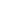 Carácter:             suplencia                                         permanente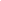 Horario:Remuneración:Descripción de tareas:Aspectos de la personalidad:Nivel y Tipo de Formación:Edad:Idiomas:Otros Estudios:Observaciones: